FICHE QUESTION CHS-CTFICHE QUESTION CHS-CTFICHE QUESTION CHS-CTDate de la visite : 17/11/2014Atelier : Tous les bâtimentsAtelier : Tous les bâtimentsSecteur : AtelierSecteur : AtelierSecteur : AtelierBon fonctionnement du CHS-CT.Suite aux dernières élections CHS-CT, certains élus ne sont toujours pas équipés de téléphone !!Bon fonctionnement du CHS-CT.Suite aux dernières élections CHS-CT, certains élus ne sont toujours pas équipés de téléphone !!Bon fonctionnement du CHS-CT.Suite aux dernières élections CHS-CT, certains élus ne sont toujours pas équipés de téléphone !!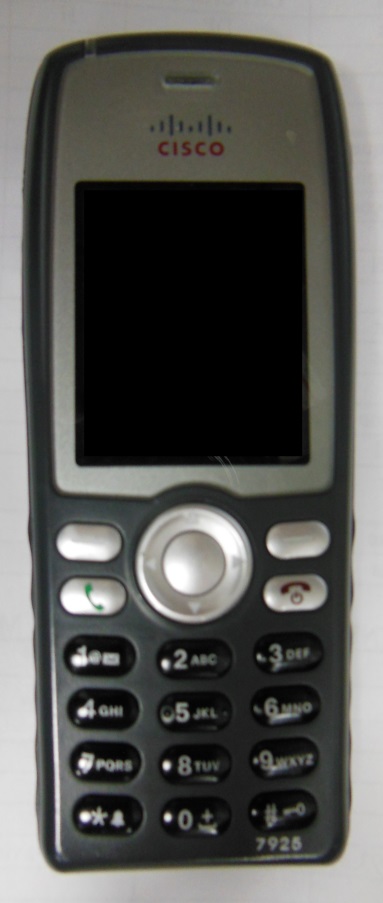 Mesures de prévention proposées : Doter au plus vite les élus CHS-CT n’ayant pas cet équipement afin de pouvoir être plus facilement contactés.Mesures de prévention proposées : Doter au plus vite les élus CHS-CT n’ayant pas cet équipement afin de pouvoir être plus facilement contactés.Mesures de prévention proposées : Doter au plus vite les élus CHS-CT n’ayant pas cet équipement afin de pouvoir être plus facilement contactés.Actions  direction :Actions  direction :ACASDélai :